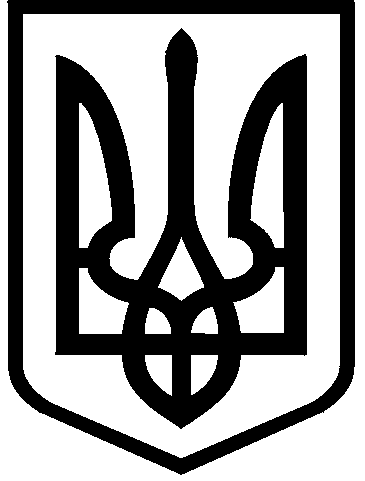 КИЇВСЬКА МІСЬКА РАДАVIII СКЛИКАННЯПОСТIЙНА КОМIСIЯ З ПИТАНЬ БЮДЖЕТУТА СОЦIАЛЬНО-ЕКОНОМIЧНОГО РОЗВИТКУ01044, м. Київ, вул. Хрещатик, 36, каб. 1001                           тел.:(044)202-72-98, 202-70-43Протокол №  16/125засідання постійної комісії Київської міської ради з питань бюджету та соціально-економічного розвиткувід 22.05.2018Місце проведення: Київська міська рада, м.Київ, вул. Хрещатик, 364 поверх, сесійна зала10.00Склад комісії – 20 депутатів Київської міської ради.Присутні –  15 депутатів Київської міської ради, членів постійної комісії:Відсутні - 5 депутатів Київської міської ради: Дрепін А.В, Кузик П.М., Руденко О.П., Товмасян В.Р.,  Чернецький  О.С.Порядок денний:Про проект розпорядження Київського міського голови «Про вирішення фінансових питань» (кошти у сумі 1 138 265,37 грн, лист управління фінансового забезпечення та звітності від 17.05.2018 № 08/235-158).Про проект розпорядження Київського міського голови «Про вирішення фінансових питань» (кошти у сумі 228 777,66 грн, лист управління фінансового забезпечення та звітності від 17.05.2018 № 08/235-158).Про проект розпорядження Київського міського голови «Про вирішення фінансових питань» (кошти у сумі 426 385,36 грн, лист управління фінансового забезпечення та звітності від 17.05.2018 № 08/235-158).Про проект розпорядження Київського міського голови «Про вирішення фінансових питань» (кошти у сумі  100 000,00 грн, лист управління фінансового забезпечення та звітності від 17.05.2018 № 08/235-158).Про повторний розгляд проекту рішення Київської міської ради - підготовка до другого читання (порівняльна таблиця до нього) прийнятого за основу на пленарному засіданні сесії Київської міської ради 22.02.2018 «Про затвердження Положення про проведення інвестиційних конкурсів у місті Києві».Про проект рішення «Про внесення змін до рішення Київської міської ради від 15 листопада 2016 року № 411/1415 «Про затвердження Порядку залучення, розрахунку розміру і використання коштів пайової участі замовників у розвитку інфраструктури міста Києва» (від 06.12.2017 № 08/231-3080/ПР).Про проект рішення «Про припинення Київського міського пологового будинку № 3 шляхом перетворення в комунальне некомерційне підприємство «Київський міський пологовий будинок № 3» виконавчого органу Київської міської ради (Київської міської державної адміністрації)» (від 10.05.2018    № 08/231-1515/ПР).Про проект рішення «Про припинення Київської міської клінічної лікарні № 14 шляхом приєднання до Київської міської клінічної лікарні № 18» (від 10.05.2018                          № 08/231-1516/ПР).Про проект рішення «Про припинення шкірно-венерологічних закладів охорони здоров’я шляхом приєднання до територіального медичного об’єднання «ДЕРМАТОВЕНЕРОЛОГІЯ» у місті Києві» (від 10.05.2018 № 08/231-1517/ПР).Про проект рішення «Про припинення протитуберкульозних закладів охорони здоров’я шляхом приєднання до територіального медичного об’єднання «ФТИЗІАТРІЯ» у місті Києві» (від 10.05.2018 №08/231-1518/ПР).Про проект рішення «Про припинення санаторно-курортних закладів охорони здоров’я шляхом приєднання до територіального медичного об’єднання «САНАТОРНОГО ЛІКУВАННЯ» у місті Києві» (від 10.05.2018 № 08/231-1519/ПР).Про проект рішення «Про припинення психіатричних закладів охорони здоров’я шляхом приєднання до територіального медичного об’єднання «ПСИХІАТРІЯ» у місті Києві» (від  10.05.2018 № 08/231-1520/ПР).Про проект рішення «Про надання статусу скверу земельній ділянці, що розташована між будинками по вул. Оноре де Бальзака, 4, 4-А, 6. у Деснянському районі, м. Київ» (від 11.05.2018 08/231-1552/ПР).Про проект рішення «Про надання статусу скверу земельній ділянці, що розташована на просп. Правди біля будинків № 80,82 та просп. Василя Порика біля будинків № 15, 17-А, 17-Б у Подільському районі, місті Київ» (від 11.05.2018 №08/231-1553/ПР).Про проект рішення «Про надання статусу скверу земельній ділянці, що розташована між будинками на просп. Георгія Гонгадзе, 32-В та просп. Георгія Гонгадзе, 32 у Подільському районі, місті Київ» (від11.05.2018  №08/231-1555/ПР).Про проект рішення «Про надання статусу скверу земельній ділянці, що розташована на вулиці Замковецькій, 5-в (кадастровий №8000000000:85:219:0303 у Подільському районі міста Києва)» (від 11.05.2018  №08/231-1556/ПР).Про розгляд листа Святошинської районної в місті Києві державної адміністрації від 16.05.2018 № 107-24/3417 щодо погодження змін до розпорядження Святошинської районної  в місті Києві державної адміністрації «Про затвердження адресного переліку об’єктів для виконання робіт із капітального ремонту в 2018 році».Про розгляд листа Шевченківської районної в місті Києві державної адміністрації від 16.05.2018 № 109/01/37-4585 щодо погодження змін до розпорядження від 30.01.2018 № 37 «Про затвердження адресного переліку об’єктів для виконання робіт з капітального ремонту у 2018 році».Про розгляд листа Оболонської районної в місті Києві державної адміністрації від 16.05.2018 № 104-4375 щодо погодження зміни до поадресних переліків між об’єктами капітального ремонту, що не потребують зміни бюджетних призначень.Про розгляд листа Голосіївської районної в місті Києві державної адміністрації від 21.05.2018 № 100-7958 щодо погодження змін до адресного переліку об’єктів капітального ремонту.Про розгляд листа Печерської районної в місті Києві державної адміністрації від 17.05.2018 № 105/01-1044/В-050 про погодження проекту розпорядження Печерської районної в місті Києві державної адміністрації «Про внесення  змін до розпорядження Печерської районної в місті Києві державної адміністрації від 01.02.2018 № 91 «Про затвердження адресного переліку об’єктів для виконання робіт з капітального ремонту у 2018 році».Про проект рішення «Про внесення змін до рішення Київської міської ради від 23 червня 2011 року № 242/5629 «Про встановлення місцевих податків і зборів у                       м. Києві» А-24690 (від 24.04.2018 № 08/231-1377/ПР).Про розгляд інформації про результати роботи робочої групи щодо опрацювання питання встановлення пільгової ставки земельного податку для окремих підприємств Державного концерну «Укроборонпром». Про проект розпорядження Київського міського голови «Про вирішення фінансових питань» (кошти у сумі 7 590,00 грн, лист управління фінансового забезпечення та звітності від 18.05.2018 № 08/235-159).Про розгляд листа Департаменту соціальної політики виконавчого органу Київської міської ради (Київської міської державної адміністрації) від 17.05.2018 № 051-6943-009/1 щодо надання кандидатур до складу міської конкурсної комісії по відбору громадських організації для надання фінансової підтримки з бюджету міста Києва.Про проект рішення «Про питання заборгованості перед ПАТ «Національна акціонерна компанія «Нафтогаз України» (від 21.05.2018 № 08/231-1730/ПР).Про розгляд листа Дарницької районної в місті Києві державної адміністрації від 21.05.2018 № 101-4487/03 щодо погодження змін до адресних переліків між об’єктами капітального ремонту, що не потребують зміни бюджетних призначень.Про розгляд листа Подільської районної в місті Києві державної адміністрації від 22.05.2018 № 106-4934 про погодження пропозицій щодо внесення змін до адресного переліку робіт з капітального ремонту об’єктів у 2018 році по головному розпоряднику бюджетних коштів - Подільській районній в місті Києві державній адміністрації та проекту розпорядження переліку робіт з капітального ремонту об’єктів з урахуванням наданих пропозицій.СЛУХАЛИ: Страннікова А.М. щодо порядку денного із двадцяти дев’яти питань засідання постійної комісії Київської міської ради з питань бюджету та соціально-економічного розвитку від 22.05.2018.ВИСТУПИВ: Странніков А.М. з пропозицією доповнити порядок денний наступними питаннями:Про проект розпорядження Київського міського голови «Про вирішення фінансових питань» (кошти у сумі 7 590,00 грн, лист управління фінансового забезпечення та звітності від 18.05.2018 № 08/235-159).Про розгляд листа Департаменту соціальної політики виконавчого органу Київської міської ради (Київської міської державної адміністрації) від 17.05.2018 № 051-6943-009/1 щодо надання кандидатур до складу міської конкурсної комісії по відбору громадських організації для надання фінансової підтримки з бюджету міста Києва.Про проект рішення «Про питання заборгованості перед ПАТ «Національна акціонерна компанія «Нафтогаз України» (від 21.05.2018 № 08/231-1730/ПР).Також зазначив, що до постійної комісії на заміну листа від 17.05.2018          № 100-7785 надійшов лист Голосіївської районної в місті Києві державної адміністрації від 21.05.2018 № 100-7958 щодо погодження змін до адресного переліку об’єктів капітального ремонту в новій редакції в зв’язку з доповненнямадресного переліку рядком про розмір субвенції з державного бюджету місцевим бюджетам на здійснення заходів щодо соціально-економічного розвитку окремих територій.ВИСТУПИВ: Корбецький М.Б. – начальник управління капітального будівництва Дарницької районної в м.Києві державної адміністрації з пропозицією доповнити порядок денний питанням:- Про розгляд листа Дарницької районної в місті Києві державної адміністрації від 21.05.2018 № 101-4487/03 щодо погодження змін до адресних переліків між об’єктами капітального ремонту, що не потребують зміни бюджетних призначень.ВИСТУПИВ: Дубовик М.Г. – перший заступник голови Подільської районної в м.Києві державної адміністрації з пропозицією доповнити порядок денний  питанням:- Про розгляд листа Подільської районної в місті Києві державної адміністрації від 22.05.2018 № 106-4934 про погодження пропозицій щодо внесення змін до адресного переліку робіт з капітального ремонту об’єктів у 2018 році по головному розпоряднику бюджетних коштів - Подільській районній в місті Києві державній адміністрації та проекту розпорядження переліку робіт з капітального ремонту об’єктів з урахуванням наданих пропозицій.ГОЛОСУВАЛИ:  «за» – 11,  «проти» – 0,	 «утримались» – 0, «не голосували» – 4.	Рішення прийнято.Розгляд (обговорення) питань порядку денного:Про проект розпорядження Київського міського голови «Про вирішення фінансових питань» (кошти у сумі 1 138 265,37 грн, лист управління фінансового забезпечення та звітності від 17.05.2018 № 08/235-158).СЛУХАЛИ: Інформацію Страннікова А.М. щодо проекту розпорядження Київського міського голови “Про вирішення фінансових питань” (кошти у сумі    1 138 265,37 грн). 	Доповідач пояснив, що даним проектом розпорядження планується здійснити розподіл коштів у сумі 1 138 265,37 грн, передбачених Програмою вирішення  депутатами Київської міської ради соціально-економічних проблем, виконання передвиборних програм та доручень виборців.ВИРІШИЛИ: Погодити проект розпорядження Київського міського голови “Про вирішення фінансових питань” (кошти у сумі 1 138 265,37 грн).ГОЛОСУВАЛИ:  «за» – 15,  «проти» – 0,	 «утримались» – 0, «не голосували» – 0.Рішення прийнято.Про проект розпорядження Київського міського голови «Про вирішення фінансових питань» (кошти у сумі 228 777,66 грн, лист управління фінансового забезпечення та звітності від 17.05.2018 № 08/235-158).СЛУХАЛИ: Інформацію Страннікова А.М. щодо проекту розпорядження Київського міського голови “Про вирішення фінансових питань” (кошти у сумі    228 777,66 грн). 	Доповідач пояснив, що даним проектом розпорядження планується здійснити розподіл коштів у сумі 228 777,66 грн, передбачених Програмою вирішення  депутатами Київської міської ради соціально-економічних проблем, виконання передвиборних програм та доручень виборців.ВИРІШИЛИ: Погодити проект розпорядження Київського міського голови “Про вирішення фінансових питань” (кошти у сумі 228 777,66 грн).ГОЛОСУВАЛИ:  «за» – 15,  «проти» – 0,	 «утримались» – 0, «не голосували» – 0.Рішення прийнято.Про проект розпорядження Київського міського голови «Про вирішення фінансових питань» (кошти у сумі 426 385,36 грн, лист управління фінансового забезпечення та звітності від 17.05.2018 № 08/235-158).СЛУХАЛИ: Інформацію Страннікова А.М. щодо проекту розпорядження Київського міського голови “Про вирішення фінансових питань” (кошти у сумі    426 385,36 грн). 	Доповідач пояснив, що даним проектом розпорядження планується здійснити розподіл коштів у сумі 426 385,36 грн, передбачених Програмою вирішення  депутатами Київської міської ради соціально-економічних проблем, виконання передвиборних програм та доручень виборців.ВИРІШИЛИ: Погодити проект розпорядження Київського міського голови “Про вирішення фінансових питань” (кошти у сумі 426 385,36 грн).ГОЛОСУВАЛИ:  «за» – 15,  «проти» – 0,	 «утримались» – 0, «не голосували» – 0.Рішення прийнято.Про проект розпорядження Київського міського голови «Про вирішення фінансових питань» (кошти у сумі  100 000,00 грн, лист управління фінансового забезпечення та звітності від 17.05.2018 № 08/235-158).СЛУХАЛИ: Інформацію Страннікова А.М. щодо проекту розпорядження Київського міського голови “Про вирішення фінансових питань” (кошти у сумі    100 000,00 грн). 	Доповідач пояснив, що даним проектом розпорядження планується здійснити розподіл коштів у сумі 100 000,00 грн, передбачених Програмою вирішення  депутатами Київської міської ради соціально-економічних проблем, виконання передвиборних програм та доручень виборців.ВИРІШИЛИ: Погодити проект розпорядження Київського міського голови “Про вирішення фінансових питань” (кошти у сумі 100 000,00 грн).ГОЛОСУВАЛИ:  «за» – 15,  «проти» – 0,	 «утримались» – 0, «не голосували» – 0.Рішення прийнято.Про повторний розгляд проекту рішення Київської міської ради - підготовка до другого читання (порівняльна таблиця до нього) прийнятого за основу на пленарному засіданні сесії Київської міської ради 22.02.2018 «Про затвердження Положення про проведення інвестиційних конкурсів у місті Києві». ВИСТУПИВ: Странніков А.М. щодо повторного розгляду проекту рішення Київської міської ради прийнятого за основу на пленарному засіданні сесії Київської міської ради 22.02.2018 «Про затвердження Положення про проведення інвестиційних конкурсів у місті Києві» та підготовки його до другого читання.Та зазначив, що пропозиції та зауваження, які надійшли до постійної комісії Київради з питань бюджету та соціально-економічного розвитку були опрацьовані, окрім пропозиції депутата Київради Кримчака С.М (лист від 22.02.2018 № 08/279/151-007), що була подана з порушенням вимог частини першої статті 36 Регламенту Київської міської ради.Странніков А.М. повідомив, що до постійної комісії також надійшла пропозиція депутата Київської міської ради Гончарова В.В. щодо виключення пункту 4 із текстової частини проекту рішення від 10.07.2017 № 08/231-1603/ПР «Про затвердження положення про проведення інвестиційних конкурсів» (лист Гончарова В.В. від 01.03.2018 № 08/279/08-022-1302).СЛУХАЛИ: Інформацію Мельник Н.О. - директора Департаменту економіки та інвестицій виконавчого органу Київської міської ради (Київської міської державної адміністрації щодо Положення про проведення інвестиційних конкурсів у місті Києві.Та зауважила, що Департамент економіки пропонує не виключати п. 4, а викласти його у новій редакції, а саме:«4. Розгляд питань, пов'язаних із невиконанням сторонами зобов’язань, що виникли за чинними Інвестиційними договорами та іншими правочинами щодо залучення інвестиційних коштів, зміною та/або розірванням вищезазначених правочинів, які були укладені структурними підрозділами виконавчого органу Київської міської ради (Київської міської державної адміністрації) та підпорядкованими їм комунальними підприємствами, установами, організаціями територіальної громади міста Києва, районними у місті Києві радами, їх виконавчими органами, районними у місті Києві державними адміністраціями та підпорядкованими їм комунальними підприємствами, здійснюється в порядку, визначеному Положенням, затвердженим цим рішенням.» з відповідним викладенням абзацу 19 пункту 2.7 Положення про проведення інвестиційних конкурсів у місті Києві в наступній редакції:«розглядає питання, що пов'язані із невиконанням сторонами зобов’язань, що виникли за чинними Інвестиційними договорами та іншими правочинами, щодо залучення інвестиційних коштів, зміною та/або розірванням вищезазначених правочинів, приймає рішення, які спрямовані на виконання або уточнення умов відповідних договорів (правочинів)»ВИСТУПИВ: Странніков А.М. з пропозицією ставити на голосування кожну пропозицію чи зауваження, які надійшли від депутатів Київської міської ради, під час підготовки до другого читання прийнятого за основу на пленарному засіданні сесії Київської міської ради 22.02.2018 рішення «Про затвердження Положення про проведення інвестиційних конкурсів у місті Києві».ВИРІШИЛИ: 1) Викласти пункт 4 текстової частини проекту рішення від 10.07.2017 № 08/231-1603/ПР «Про затвердження положення про проведення інвестиційних конкурсів» в наступній редакції, а саме: «4. Розгляд питань, пов'язаних із невиконанням сторонами зобов’язань, що виникли за чинними Інвестиційними договорами та іншими правочинами щодо залучення інвестиційних коштів, зміною та/або розірванням вищезазначених правочинів, які були укладені структурними підрозділами виконавчого органу Київської міської ради (Київської міської державної адміністрації) та підпорядкованими їм комунальними підприємствами, установами, організаціями територіальної громади міста Києва, районними у місті Києві радами, їх виконавчими органами, районними у місті Києві державними адміністраціями та підпорядкованими їм комунальними підприємствами, здійснюється в порядку, визначеному Положенням, затвердженим цим рішенням.» з відповідним викладенням абзацу 19 пункту 2.7 Положення про проведення інвестиційних конкурсів у місті Києві в наступній редакції:«розглядає питання, що пов'язані із невиконанням сторонами зобов’язань, що виникли за чинними Інвестиційними договорами та іншими правочинами, щодо залучення інвестиційних коштів, зміною та/або розірванням вищезазначених правочинів, приймає рішення, які спрямовані на виконання або уточнення умов відповідних договорів (правочинів)»ГОЛОСУВАЛИ: «за» – 13,  «проти» – 0, «утримались» – 0, «не голосували» – 2.Рішення прийнято.ВИРІШИЛИ: Підтримати пропозиції депутатів Київської міської ради Антонєнка Л.В. та Башлакова С.В. викладені в листі від 01.03.18 № 08/279/08/007-740, а саме доповнити текстову частину проекту рішення від 10.07.2017 № 08/231-1603/ПР «Про затвердження положення про проведення інвестиційних конкурсів» пунктом 5.3 такого змісту:«5.3. Протягом одного місяця з дня прийняття цього рішення звернутися до сторін інвестиційних договорів, що були укладені структурними підрозділами виконавчого органу Київської міської ради (Київської міської державної адміністрації) та підпорядкованими їм комунальними підприємствами, установами, організаціями територіальної громади міста Києва, районними у місті Києві радами, їх виконавчими органами, районними у місті Києві державними адміністраціями та підпорядкованими їм комунальними підприємствами, до набрання чинності цим рішенням, щодо надання згоди на оприлюднення на офіційному веб-порталі Виконавчого органу Київської міської ради (Київської міської державної адміністрації) повних текстів інвестиційних договорів, додатків до інвестиційних договорів, додаткових угод до інвестиційних договорів, а також інших змін та доповнень до текстів інвестиційних договорів. Оприлюднити повні тексти інвестиційних договорів, додатків до інвестиційних договорів, додаткових угод до інвестиційних договорів, а також інших змін та доповнень до текстів інвестиційних договорів протягом десяти днів з дня отримання відповідної згоди.У разі отримання відмови у наданні згоди на оприлюднення на офіційному веб-порталі Виконавчого органу Київської міської ради (Київської міської державної адміністрації) повних текстів інвестиційних договорів, додатків до інвестиційних договорів, додаткових угод до інвестиційних договорів, а також інших змін та доповнень до текстів інвестиційних договорів, згідно абзацу 1 підпункту 5.3. пункту 5 цього Рішення, протягом одного місяця з дня отримання офіційної відмови ініціювати внесення змін до відповідних інвестиційних договорів стосовно виключення положень про визнання тексту інвестиційного договору конфіденційною інформацією. Оприлюднити повні тексти інвестиційних договорів, додатків до інвестиційних договорів, додаткових угод до інвестиційних договорів, а також інших змін та доповнень до текстів інвестиційних договорів протягом десяти днів з дня внесення відповідних змін до інвестиційного договору».ГОЛОСУВАЛИ:  «за» – 4,  «проти» – 0, «утримались» – 7, «не голосували» – 4.Рішення не прийнято.ВИРІШИЛИ: Підтримати пропозиції депутатів Київської міської ради Антонєнка Л.В. та Башлакова С.В. викладені в листі від 01.03.18 № 08/279/08/007-740, а саме доповнити текстову частину проекту рішення від 10.07.2017 № 08/231-1603/ПР «Про затвердження положення про проведення інвестиційних конкурсів» пунктом 5.4 такого змісту:«5.4. Протягом одного місяця з дня прийняття цього рішення підготувати та оприлюднити Перелік об’єктів інвестування, відносно яких станом на дату набуття чинності цим Рішенням  укладено інвестиційні договори на підставі Положення  «Про порядок проведення інвестиційних конкурсів для будівництва, реконструкції, реставрації тощо об'єктів житлового та нежитлового призначення, незавершеного будівництва, інженерно-транспортної інфраструктури міста Києва», затвердженого рішенням Київської міської ради від 24 травня 2007 р. №528/1189 (далі – Перелік об’єктів інвестування), із зазначенням щодо кожного об’єкту інвестування такої інформації: дати укладання інвестиційного договору і дати внесення змін до нього строків реалізації інвестиційного проекту сторін інвестиційного договору об’єкта інвестиції із зазначенням адреси, площі земельної ділянки або інших ідентифікуючих ознак загальної вартості проекту і визначених у договорі і фактично сплачених сум (а) компенсації вартості існуючого об’єкту нерухомості, (б) плати організатору конкурсу за створення соціальної та інженерно-транспортної інфраструктури, (в) плати замовнику за організацію підготовчих (передконкурсних) робіт, а також визначених у договорі і фактично виконаних зобов’язань інвестора щодо передачі майна (квартир, об’єктів соціального призначення) в натурі.»ГОЛОСУВАЛИ:  «за» – 6,  «проти» – 0, «утримались» – 5, «не голосували» – 4.Рішення не прийнято.ВИРІШИЛИ: Підтримати пропозиції депутатів Київської міської ради Антонєнка Л.В. та Башлакова С.В. викладені в листі від 01.03.18 № 08/279/08/007-740, а саме доповнити текстову частину проекту рішення від 10.07.2017 № 08/231-1603/ПР «Про затвердження положення про проведення інвестиційних конкурсів» пунктом 5.5 такого змісту:«5.5. Регулярно оновлювати, із періодичністю раз в квартал, інформацію, включену до Переліку об’єктів інвестування, у тому числі із урахуванням інформації про інвестиційні договори, укладені після набуття чинності цим Рішенням.»ГОЛОСУВАЛИ:  «за» – 5,  «проти» – 0, «утримались» – 8, «не голосували» – 2.Рішення не прийнято.ВИРІШИЛИ: Підтримати пропозиції депутатів Київської міської ради Антонєнка Л.В. та  Башлакова С.В. викладені в листі від 01.03.18 № 08/279/08/007-740, а саме викласти пункт 8 текстової частини проекту рішення від 10.07.2017 № 08/231-1603/ПР «Про затвердження положення про проведення інвестиційних конкурсів» в наступній редакції:«8. Контроль за виконанням цього рішення покласти на постійну комісію Київської міської ради з питань бюджету та соціально-економічного розвитку та постійну комісію Київської міської ради з питань власності.»ГОЛОСУВАЛИ: «за» – 0, «проти» – 0, «утримались» – 11, «не голосували» – 4.Рішення не прийнято.ВИРІШИЛИ: Підтримати пропозиції депутата Київської міської ради       Дрепіна А.В. викладені в листі від 01.03.2018 № 08/279/08/162-689, а саме: 1) абзац 19 пункту 1.4 Положення про проведення інвестиційних конкурсів у місті Києві викласти в наступній редакції:«Протокол засідання Комісії – документ, яким фіксується хід обговорення питань порядку денного і результат голосування з кожного питання порядку денного»;2) Доповнити п. 1.4. Положення про проведення інвестиційних конкурсів у місті Києві визначенням «Рішення Комісії»:«Рішення Комісії – документ, яким фіксується зміст питання порядку денного засідання Комісії та прийняте рішення Комісії з цього питання порядку денного засідання Комісії». далі по тексту документаГОЛОСУВАЛИ: «за» – 12,  «проти» – 0,	«утримались» – 0, «не голосували» – 3.Рішення прийнято.ВИРІШИЛИ: Підтримати пропозиції депутатів Київської міської ради Антонєнка Л.В. та Башлакова С.В. викладені в листі від 01.03.18 № 08/279/08/007-740, а саме викласти пункт 1.6 Положення про проведення інвестиційних конкурсів у місті Києві в наступній редакції:«1.6. Перелік об’єктів інвестування, за якими можливе проведення Інвестиційного конкурсу відповідно до вимог цього Положення, затверджується рішенням Київської міської ради.»ГОЛОСУВАЛИ:  «за» – 6,  «проти» – 0,	«утримались» – 6, «не голосували» – 3.Рішення не прийнято.ВИСТУПИВ: Странніков А.М. щодо до постійної комісії надійшов лист депутата Київської міської ради Сиротюка Ю.М. від 27.02.2018 № 08/279/08-060-432 щодо доповнення пункту 1.12 Положення словами: «здійснюють будь-яку господарську діяльність і господарські взаємовідносини з юридичними особами Російської Федерації та з будь-якими юридичними особами, які знаходяться під прямим чи опосередкованим контролем фізичних чи юридичних осіб Російської Федерації, що прямо чи опосередковано здійснюють господарську діяльність;не подали державному реєстратору відомості про свого кінцевого бенефіціарного власника (контролера), у тому числі кінцевого бенефіціарного власника (контролера) їх засновника (учасника), якщо засновник (учасник) - юридична особа, або про відсутність такого кінцевого бенефіціарного власника (контролера);»ВИСТУПИЛА: Мельник Н.О. - директор Департаменту економіки та інвестицій виконавчого органу Київської міської ради (Київської міської державної адміністрації із інформацією, що Департамент економіки пропонує  пункт 1.12 Положення викласти у новій редакції, а саме:«1.12 До участі в Інвестиційному конкурсі не допускаються претенденти, які:підпадають під визначення: «підприємства і особи РФ», наведене у рішенні Київської міської ради № 9/2231 від 16 березня 2017 року;не подали державному реєстратору інформацію, передбачену частиною другою статті 17 Закону України «Про державну реєстрацію юридичних осіб та фізичних осіб – підприємців», про кінцевого бенефіціарного власника (контролера) юридичної особи - резидента України;» далі по тексту документаВИРІШИЛИ: Викласти пункт 1.12 Положення про проведення інвестиційних конкурсів у місті Києві (лист) в наступній редакції, а саме:  «1.12 До участі в Інвестиційному конкурсі не допускаються претенденти, які:підпадають під визначення: «підприємства і особи РФ», наведене у рішенні Київської міської ради № 9/2231 від 16 березня 2017 року;не подали державному реєстратору інформацію, передбачену частиною другою статті 17 Закону України «Про державну реєстрацію юридичних осіб та фізичних осіб – підприємців», про кінцевого бенефіціарного власника (контролера) юридичної особи - резидента України;» далі по тексту документаГОЛОСУВАЛИ:  «за» – 12,  «проти» – 0, «утримались» – 0, «не голосували» – 3.Рішення прийнято.ВИСТУПИЛА: Мельник Н.О. - директор Департаменту економіки та інвестицій виконавчого органу Київської міської ради (Київської міської державної адміністрації із інформацією, що Департамент економіки пропонує  взяти за основу пропозиції надані депутатом Київської міської ради Гончаровим О.В. та частково підтримати пропозиції депутатів Київської міської ради Сиротюка Ю.М. та Назаренка В.Е. з врахуванням редакційних уточнень. (пропозиції надані у листах депутата Київради Гончарова О.В. від 27.02.1018 № 08/279/08-023-246, від 01.03.2018 № 08/279/08-023-218/1, депутата Київради  Гончарова В.В.  від 26.02.2018 № 08/279/08-022-1301 від 01.03.2018 № 08/279/08-022-1303; депутатів Київради Сиротюка Ю.М. та Назаренка В.Е. від 27.02.2018  № 08/279/08/060-432 та від 26.02.2018 № 08/279/08/166-1211)ВИРІШИЛИ: Викласти пункт 2.5 Положення про проведення інвестиційних конкурсів у місті Києві  в наступній редакції, а саме: «2.5 . Комісія є колегіальним органом. Склад Комісії формується за принципом: 50 відсотків – з депутатів Київської міської ради, 50 відсотків – від виконавчого органу Київської міської ради (Київської міської державної адміністрації). Персональний склад Комісії затверджується розпорядженням виконавчого органу Київської міської ради (Київської міської державної адміністрації) за поданням Організатора інвестиційного конкурсу. До складу Комісії в обов'язковому порядку включаються: перший заступник голови Київської міської державної адміністрації або заступник голови Київської міської державної адміністрації, який згідно з розподілом обов'язків координує діяльність Департаменту економіки та інвестицій виконавчого органу Київської міської ради (Київської міської державної адміністрації); керівники Департаменту економіки та інвестицій виконавчого органу Київської міської ради (Київської міської державної адміністрації), Департаменту комунальної власності м. Києва виконавчого органу Київської міської ради (Київської міської державної адміністрації), Департаменту земельних ресурсів виконавчого органу Київської міської ради (Київської міської державної адміністрації), Департаменту містобудування та архітектури виконавчого органу Київської міської ради (Київської міської державної адміністрації), Департаменту транспортної інфраструктури виконавчого органу Київської міської ради (Київської міської державної адміністрації), Департаменту транспортної інфраструктури виконавчого органу Київської міської ради (Київської міської державної адміністрації), Департаменту житлово-комунальної інфраструктури виконавчого органу Київської міської ради (Київської міської державної адміністрації), Департаменту міського благоустрою виконавчого органу Київської міської ради (Київської міської державної адміністрації), комунального підприємства виконавчого органу Київської міської ради (Київської міської державної адміністрації) «Київське інвестиційне агентство»; депутати Київської міської ради у кількості 9 (дев‘яти) осіб – пропорційно кількості членів по фракціях.У разі якщо депутат Київської міської ради одночасно обіймає посаду у виконавчому органі Київської міської ради (Київській міській державної адміністрації) або в установі, організації, комунальному підприємстві виконавчого органу Київської міської ради (Київської міської державної адміністрації), його кандидатура до складу Комісії від депутатів Київської міської ради подана бути не може.Персональний склад Комісії оприлюднюється на Єдиному веб-порталі територіальної громади міста Києва.Члени комісії зобов’язані надати Секретарю комісії свої контактні засоби зв’язку – номер телефону та адресу електронної пошти, з метою вчасного інформування про дату, місце і порядок денний засідання Комісії та щодо інших організаційних питань діяльності Комісії».ГОЛОСУВАЛИ:  «за» – 11,  «проти» – 0,	«утримались» – 2, «не голосували» – 2.Рішення прийнято.Странніков А.М. повідомив, що в зв’язку з внесенням змін до пункт 4 текстової частини проекту рішення від 10.07.2017 № 08/231-1603/ПР «Про затвердження положення про проведення інвестиційних конкурсів» необхідно внести зміни в абзац 19 пункт 2.7 Положення.ВИРІШИЛИ: Викласти абзац 19 пункт 2.7 Положення про проведення інвестиційних конкурсів у місті Києві в наступній редакції:«розглядає питання, що пов'язані із невиконанням сторонами зобов’язань, що виникли за чинними Інвестиційними договорами та іншими правочинами, щодо залучення інвестиційних коштів, зміною та/або розірванням вищезазначених правочинів, приймає рішення, які спрямовані на виконання або уточнення умов відповідних договорів (правочинів)»ГОЛОСУВАЛИ:  «за» – 13,  «проти» – 0,	«утримались» – 1, «не голосували» – 1.Рішення прийнято.ВИРІШИЛИ: Підтримати пропозицію депутата Київської міської ради Дрепіна А.В. викладену в листі від 01.03.2018 № 08/279/08/162-689, а саме:1) абзац 5 пункту 2.9 Положення про проведення інвестиційних конкурсів у місті Києві викласти в наступній редакції:«Інформація про дату проведення засідання Комісії та проект порядку денного засідання Комісії, який формується Секретарем Комісії за пропозиціями Робочої групи та/або Організатора інвестиційного конкурсу і погоджується Головою Комісії, завчасно, але не пізніше ніж за 5 (п'ять) робочих днів до початку засідання, розміщується на Єдиному веб-порталі територіальної громади міста Києва та розсилається членам Комісії електронною поштою разом з проектами Рішень Комісії за кожним питанням порядку денного».ГОЛОСУВАЛИ:  «за» – 12,  «проти» – 0,	 «утримались» – 1, «не голосували» – 2.Рішення прийнято.ВИРІШИЛИ: Підтримати пропозиції депутатів Київської міської ради Сиротюка Ю.М. та Назаренка В.Е., що викладені в листах від 27.02.2018 № 08/279/08/060-432 та від 26.02.2018 № 08/279/08/166-1211 а саме: виключити абзац 3 із пункту 2.9 Положення про проведення інвестиційних конкурсів у місті Києві «Члени Комісії можуть брати участь у засіданні Комісії за допомогою засобів аудіо/відео зв'язку, про що робиться відповідна відмітка в Протоколі засідання Комісії».ГОЛОСУВАЛИ:  «за» – 13,  «проти» – 0,	 «утримались» – 0, «не голосували» – 2.Рішення прийнято.ВИРІШИЛИ: Підтримати пропозиції депутатів Київської міської ради Сиротюка Ю.М. та Назаренка В.Е., що викладені в листах від 27.02.2018 № 08/279/08/060-432 та від 26.02.2018 № 08/279/08/166-1211 а саме: у пункті 2.9 Положення про проведення інвестиційних конкурсів у місті Києві слова та цифру «не пізніше ніж за 5 (п’ять) робочих днів» замінити словами та цифрою «не пізніше ніж за 2 (два) робочі дні».ГОЛОСУВАЛИ:  «за» – 0,  «проти» – 1, «утримались» – 8, «не голосували» – 6.Рішення не прийнято.ВИРІШИЛИ: Підтримати пропозицію депутата Київської міської ради     Дрепіна А.В. викладену в листі від 01.03.2018 № 08/279/08/162-689, а саме: викласти пункт 2.10 Положення про проведення інвестиційних конкурсів у місті Києві в наступній редакції:«2.10 Рішення Комісії приймаються колегіально відкритим голосуванням простою більшістю голосів від загального складу Комісії та підписується кожним членом Комісії, що брав участь у голосуванні безпосередньо під час засідання Комісії. У разі рівного розподілу голосів голос головуючого на засіданні Комісії є вирішальним. У разі якщо до проекту рішення на засіданні Комісії були внесені зміни, таке Рішення підписується протягом 5 (п’яти) робочих днів. Член Комісії не має права відкликати свій голос або вимагати зміни змісту свого голосування».ГОЛОСУВАЛИ:  «за» – 12,  «проти» – 0,	 «утримались» – 1,«не голосували» – 2.Рішення прийнято.ВИРІШИЛИ: Підтримати пропозицію депутата Київської міської ради      Дрепіна А.В. викладену в листі від 01.03.2018 № 08/279/08/162-689, а саме: викласти пункт 2.12 Положення про проведення інвестиційних конкурсів у місті Києві в наступній редакції:«2.12. Секретар Комісії протягом 3 (трьох) робочих днів з дня проведення засідання Комісії повинен надіслати електронною поштою Протокол засідання Комісії всім членам Комісії, які були присутні на засіданні. Якщо протягом 3 (трьох) робочих днів з дня направлення Протоколу засідання Комісії членам Комісії не надійдуть пропозиції та/або зауваження від членів Комісії, Протокол засідання Комісії вважається погодженим. У разі надходження пропозицій та/або зауважень від членів Комісії, ці пропозиції та/або зауваження Секретарем Комісії долучаються до Протоколу засідання Комісії.Протокол засідання Комісії підписується Секретарем Комісії (або особою, яка виконувала його повноваження) та головуючим на засіданні».ГОЛОСУВАЛИ:  «за» – 12,  «проти» – 0, «утримались» – 0, «не голосували» – 3.Рішення прийнято.ВИРІШИЛИ: Підтримати пропозицію депутата Київської міської ради      Дрепіна А.В. викладену в листі від 01.03.2018 № 08/279/08/162-689, а саме: викласти пункт 2.13 Положення про проведення інвестиційних конкурсів у місті Києві в наступній редакції:«2.13. У випадках, коли член Комісії не з'являється без поважних причин на засідання Комісії 3 (три) та більше разів поспіль, або відмовляється від обґрунтування зауважень, Організатор інвестиційного конкурсу, за поданням голови, першого заступника або заступника голови Комісії порушує питання про недоцільність перебування члена Комісії у її складі з одночасним поданням пропозицій щодо кандидата у члени Комісії з метою дотримання принципу пропорційності її складу відповідно до пункту 2.5 цього Положення. Після розгляду зазначеного питання на засіданні Комісії на підставі прийнятого Комісією рішення вносяться відповідні зміни до персонального складу Комісії шляхом видання розпорядження виконавчого органу Київської міської ради (Київської міської державної адміністрації) за поданням Організатора інвестиційного конкурсу.»ГОЛОСУВАЛИ:  «за» – 12,  «проти» – 0,	 «утримались» – 0,«не голосували» – 3.Рішення прийнято.ВИСТУПИВ: Странніков А.М. із інформацією, що до постійної комісії надійшов лист Сиротюка Ю.М  щодо пропозицій до абзацу 8 пункту 4.2 Положення, а саме: «Департаменту міського благоустрою виконавчого органу Київської міської ради (Київської міської державної адміністрації) – щодо оцінки впливу господарської діяльності запропонованих об’єктів інвестування на навколишнє природне середовище тощо.» (лист Сиротюка Ю.М. від 27.02.2018 № 08/279/08-060-432).ВИСТУПИЛА: Мельник Н.О. із поясненням, що зазначені функції належать до функцій Управління екології та природних ресурсів виконавчого органу Київської міської ради (Київської міської державної адміністрації).ВИРІШИЛИ: Викласти абзац 8 пункту 4.2 Положення про проведення інвестиційних конкурсів у місті Києві (лист Сиротюка Ю.М. від 27.02.2018 № 08/279/08-060-432) в наступній редакції: «Управління екології та природних ресурсів виконавчого органу Київської міської ради (Київської міської державної адміністрації) – щодо оцінки впливу господарської діяльності запропонованих об'єктів інвестування на навколишнє природне середовище тощо».ГОЛОСУВАЛИ:  «за» – 12,  «проти» – 0,	«утримались» – 0, «не голосували» – 3.Рішення прийнято.ВИРІШИЛИ: Підтримати пропозиції депутатів Київської міської ради Антонєнка Л.В. та Башлакова С.В. викладені в листі від 01.03.18 № 08/279/08/007-740, а саме викласти пункт 4.4 Положення про проведення інвестиційних конкурсів у місті Києві в наступній редакції:«4.4. Після розгляду Комісією питання та прийняття Комісією рішення про визначення запропонованого об'єкта об'єктом інвестування, за яким можливе проведення Інвестиційного конкурсу, Організатор інвестиційного конкурсу готує та подає на розгляд Київської міської ради проект рішення Київської міської ради про включення запропонованого об’єкту інвестування до Переліку об’єктів інвестування, за якими можливе проведення Інвестиційного конкурсу. До пояснювальної записки проекту рішення про включення запропонованого об’єкту інвестування до Переліку об’єктів інвестування, за якими можливе проведення Інвестиційного конкурсу, обов’язково додаються рішення Комісії про визначення запропонованого об'єкта об'єктом інвестування, висновки Інвестиційного агента, Організатора інвестиційного конкурсу і Суб’єктів погодження щодо можливості проведення відповідного Інвестиційного конкурсу разом з обґрунтуванням таких висновків.Якщо для реалізації запропонованого інвестиційного проекту вимагається знесення будинків (будівель) або споруд, що належать до комунальної власності територіальної громади міста Києва, організатор інвестиційного конкурсу одночасно готує та подає на розгляд Київській міській раді відповідний проект рішення Київської міської ради про надання дозволу на таке знесення.»ГОЛОСУВАЛИ:  «за» – 4,  «проти» – 0, «утримались» – 6, «не голосували» – 5.Рішення не прийнято.ВИРІШИЛИ: Підтримати пропозиції депутатів Київської міської ради Антонєнка Л.В. та Башлакова С.В. викладені в листі від 01.03.18 № 08/279/08/007-740, а саме викласти пункт 4.6 Положення про проведення інвестиційних конкурсів у місті Києві в наступній редакції:«4.6 Після прийняття Київською міською радою рішення, зазначеного у пункті 4.4 розділу IV цього Положення, заяви про інвестиційну ініціативу інших Ініціаторів інвестиційного конкурсу щодо того ж об'єкта інвестування, реалізація Інвестиційних проектів за якими ускладнить або зробить неможливим реалізацію первісного (погодженого) Інвестиційного проекту, відхиляються. У разі, якщо різними Ініціаторами інвестиційного конкурсу подані заяви про інвестиційну ініціативу, одночасна реалізація Інвестиційних проектів за якими неможлива, Інвестиційним агентом розглядається заява про інвестиційну ініціативу, що надійшла та була зареєстрована раніше»ГОЛОСУВАЛИ:  «за» – 5,  «проти» – 0, «утримались» – 5, «не голосували» – 5.Рішення не прийнято.ВИРІШИЛИ: Підтримати пропозиції депутатів Київської міської ради Антонєнка Л.В. та Башлакова С.В. викладені в листі від 01.03.18 № 08/279/08/007-740, а саме викласти пункт 4.8 Положення про проведення інвестиційних конкурсів у місті Києві в наступній редакції:«4.8 Після прийняття Київською міською радою рішення, зазначеного у пункті 4.4 розділу IV цього Положення, Ініціатор інвестиційного конкурсу розпочинає розроблення Передпроектних пропозицій. З метою розроблення Передпроектних пропозицій Ініціатор інвестиційного конкурсу може укласти відповідний договір з Інвестиційним агентом або іншою особою.Якщо Ініціатором інвестиційного конкурсу є структурний підрозділ виконавчого органу Київської міської ради (Київської міської державної адміністрації), районна в місті Києві державна адміністрація, інший орган виконавчої влади або місцевого самоврядування, розроблення Передпроектних пропозицій здійснюється Інвестиційним агентом без укладення договорів»ГОЛОСУВАЛИ:  «за» – 5,  «проти» – 0,	«утримались» – 6, «не голосували» – 4.Рішення не прийнято.ВИРІШИЛИ: Підтримати пропозиції депутатів Київської міської ради Антонєнка Л.В. та Башлакова С.В. викладені в листі від 01.03.18 № 08/279/08/007-740, а саме викласти пункт 4.9 Положення про проведення інвестиційних конкурсів у місті Києві в наступній редакції:«4.9. Передпроектні пропозиції мають бути розроблені Ініціатором інвестиційного конкурсу та/або Інвестиційним агентом протягом 30 (тридцяти) календарних днів з дня прийняття Київською міською радою рішення, зазначеного у пункті 4.4 розділу IV цього Положення.Якщо протягом зазначеного строку Ініціатор інвестиційного конкурсу не надає Інвестиційному агенту Передпроектні пропозиції або не повідомляє про обґрунтовану необхідність продовження строку розроблення Передпроектних пропозицій, така особа втрачає статус Ініціатора інвестиційного конкурсу цього Інвестиційного проекту, про що Інвестиційний агент його повідомляє та аналогічний Інвестиційний проект може бути ініційований іншим Ініціатором інвестиційного конкурсу».ГОЛОСУВАЛИ:  «за» – 4,  «проти» – 0, «утримались» – 5, «не голосували» – 6.Рішення не прийнято.ВИРІШИЛИ: Підтримати пропозицію депутата Київської міської ради Дрепіна А.В. викладену в листі від 01.03.2018 № 08/279/08/162-689, а саме: 1) абзац перший пункту 5.32 Положення про проведення інвестиційних конкурсів у місті Києві викласти в наступній редакції:«5.32. Результати проведеного Інвестиційного конкурсу оформляються Рішенням Комісії, в якому, зазначається:».ГОЛОСУВАЛИ:  «за» – 12,  «проти» – 0, «утримались» – 0, «не голосували» – 3.Рішення прийнято.ВИРІШИЛИ: Підтримати пропозиції депутатів Київської міської ради Антонєнка Л.В. та Башлакова С.В., що викладені в листі від 01.03.18 № 08/279/08/007-740, а саме викласти пункт 6.20 Положення про проведення інвестиційних конкурсів у місті Києві в наступній редакції:«6.20 Організатор інвестиційного конкурсу забезпечує публікацію на офіційному веб-порталі Виконавчого органу Київської міської ради (Київської міської державної адміністрації) повного тексту інвестиційного договору, додатків до інвестиційного договору, додаткових угод до інвестиційного договору, а також інших змін та доповнень до тексту інвестиційного договору протягом п’яти календарних днів з моменту їх вчинення»ГОЛОСУВАЛИ:  «за» – 12,  «проти» – 0,	 «утримались» – 0,«не голосували» – 3.Рішення прийнято.ВИРІШИЛИ: Підтримати проект рішення «Про затвердження Положення про проведення інвестиційних конкурсів у місті Києві» в другому читанні та рекомендувати Київській міській раді підтримати зазначений проект рішення на своєму засіданні з урахуванням правок підтриманих на засіданні постійної комісії Київради з питань бюджету та соціально-економічного розвитку 22.05.2018.ГОЛОСУВАЛИ:  «за» – 12,  «проти» – 0,	 «утримались» – 0,«не голосували» – 3.Рішення прийнято.Про проект рішення «Про внесення змін до рішення Київської міської ради від 15 листопада 2016 року № 411/1415 «Про затвердження Порядку залучення, розрахунку розміру і використання коштів пайової участі замовників у розвитку інфраструктури міста Києва» (від 06.12.2017 № 08/231-3080/ПР).ВИРІШИЛИ: Взяти до розгляду проект рішення «Про внесення змін до рішення Київської міської ради від 15 листопада 2016 року № 411/1415 «Про затвердження Порядку залучення, розрахунку розміру і використання коштів пайової участі замовників у розвитку інфраструктури міста Києва» (від 06.12.2017 № 08/231-3080/ПР) та розглянути його на наступному засіданні постійної комісії.ГОЛОСУВАЛИ:  «за» – 12,  «проти» – 0,	 «утримались» – 0, «не голосували» – 3.Рішення прийнято.Про проект рішення «Про припинення Київського міського пологового будинку № 3 шляхом перетворення в комунальне некомерційне підприємство «Київський міський пологовий будинок № 3» виконавчого органу Київської міської ради (Київської міської державної адміністрації)» (від 10.05.2018    № 08/231-1515/ПР).СЛУХАЛИ: Інформацію Гінзбург В.Г. - директора Департаменту охорони здоров’я  виконавчого органу Київської міської ради (КМДА) щодо проекту рішення «Про припинення Київського міського пологового будинку № 3 шляхом перетворення в комунальне некомерційне підприємство «Київський міський пологовий будинок № 3» виконавчого органу Київської міської ради (Київської міської державної адміністрації)» (від 10.05.2018    № 08/231-1515/ПР).В ОБГОВОРЕНІ ВЗЯЛИ УЧАСТЬ: Костенко Л.В., Репік В.М. - директор Департаменту фінансів виконавчого органу Київської міської ради (Київської міської державної адміністрації).ВИРІШИЛИ: Підтримати проект рішення «Про припинення Київського міського пологового будинку № 3 шляхом перетворення в комунальне некомерційне підприємство «Київський міський пологовий будинок № 3» виконавчого органу Київської міської ради (Київської міської державної адміністрації)» (від 10.05.2018    № 08/231-1515/ПР). ГОЛОСУВАЛИ:  «за» – 15,  «проти» – 0,	 «утримались» – 0, «не голосували» – 0.Рішення прийнято.Про проект рішення «Про припинення Київської міської клінічної лікарні    № 14 шляхом приєднання до Київської міської клінічної лікарні № 18» (від 10.05.2018   № 08/231-1516/ПР).СЛУХАЛИ: Інформацію Гінзбург В.Г. - директора Департаменту охорони здоров’я  виконавчого органу Київської міської ради (КМДА) щодо проекту рішення «Про припинення Київської міської клінічної лікарні № 14 шляхом приєднання до Київської міської клінічної лікарні № 18» (від 10.05.2018                          № 08/231-1516/ПР).В ОБГОВОРЕНІ ВЗЯЛИ УЧАСТЬ: Костенко Л.В.,  Ярошенко  Р.В., Левін В.І., Яловий В.Б., Шлапак А.В. ВИРІШИЛИ: Підтримати проект рішення «Про припинення Київської міської клінічної лікарні № 14 шляхом приєднання до Київської міської клінічної лікарні № 18» (від 10.05.2018 № 08/231-1516/ПР).ГОЛОСУВАЛИ:  «за» – 15,  «проти» – 0,	 «утримались» – 0, «не голосували» – 0.Рішення прийнято.Про проект рішення «Про припинення шкірно-венерологічних закладів охорони здоров’я шляхом приєднання до територіального медичного об’єднання «ДЕРМАТОВЕНЕРОЛОГІЯ» у місті Києві» (від 10.05.2018 № 08/231-1517/ПР).СЛУХАЛИ: Інформацію Гінзбург В.Г. - директора Департаменту охорони здоров’я  виконавчого органу Київської міської ради (КМДА) щодо проекту рішення «Про припинення шкірно-венерологічних закладів охорони здоров’я шляхом приєднання до територіального медичного об’єднання «ДЕРМАТОВЕНЕРОЛОГІЯ» у місті Києві» (від 10.05.2018 № 08/231-1517/ПР).В ОБГОВОРЕНІ ВЗЯЛИ УЧАСТЬ: Ясинський Г.І., Костенко Л.В., Яловий В.Б..ВИСТУПИВ: Ясинський Г.І.  з пропозицією передбачити фінансування ремонтних робіт з відновлення роботи ліфта у медичному закладі на                            вул. Саксаганського у сумі 1 200 тис. грн..ВИРІШИЛИ: 1.Підтримати проект рішення «Про припинення шкірно-венерологічних закладів охорони здоров’я шляхом приєднання до територіального медичного об’єднання «ДЕРМАТОВЕНЕРОЛОГІЯ» у місті Києві» (від 10.05.2018 № 08/231-1517/ПР).2. Доручити Департаменту охорони здоров’я виконавчого органу Київської міської ради (КМДА) визначитись з ремонтом або повною заміною ліфта в  медичному закладі на вул. Саксаганського та подати пропозиції до постійної комісії Київської міської ради з питань бюджету та соціально-економічного розвитку щодо вирішення даного питання.ГОЛОСУВАЛИ:  «за» – 14,  «проти» – 0,	 «утримались» – 0, «не голосували» – 0Рішення прийнято.Про проект рішення «Про припинення протитуберкульозних закладів охорони здоров’я шляхом приєднання до територіального медичного об’єднання «ФТИЗІАТРІЯ» у місті Києві» (від 10.05.2018 №08/231-1518/ПР).СЛУХАЛИ: Інформацію Гінзбург В.Г. - директора Департаменту охорони здоров’я  виконавчого органу Київської міської ради (КМДА) щодо проекту рішення «Про припинення протитуберкульозних закладів охорони здоров’я шляхом приєднання до територіального медичного об’єднання «ФТИЗІАТРІЯ» у місті Києві» (від 10.05.2018 №08/231-1518/ПР).ВИРІШИЛИ: Підтримати проект рішення «Про припинення протитуберкульозних закладів охорони здоров’я шляхом приєднання до територіального медичного об’єднання «ФТИЗІАТРІЯ» у місті Києві» (від 10.05.2018 №08/231-1518/ПР).ГОЛОСУВАЛИ:  «за» – 15,  «проти» – 0,	 «утримались» – 0, «не голосували» – 0.Рішення прийнято.Про проект рішення «Про припинення санаторно-курортних закладів охорони здоров’я шляхом приєднання до територіального медичного об’єднання «САНАТОРНОГО ЛІКУВАННЯ» у місті Києві» (від 10.05.2018 № 08/231-1519/ПР).СЛУХАЛИ: Інформацію Гінзбург В.Г. - директора Департаменту охорони здоров’я  виконавчого органу Київської міської ради (КМДА) щодо проекту рішення «Про припинення санаторно-курортних закладів охорони здоров’я шляхом приєднання до територіального медичного об’єднання «САНАТОРНОГО ЛІКУВАННЯ» у місті Києві» (від 10.05.2018 № 08/231-1519/ПР).В ОБГОВОРЕНІ ВЗЯЛИ УЧАСТЬ: Странніков А.М., Яловий В.Б., Левін В.І., Шлапак А.В., Репік В.Б. - директор Департаменту фінансів виконавчого органу Київської міської ради (Київської міської державної адміністрації).ВИРІШИЛИ:1. Взяти до розгляду проект рішення «Про припинення санаторно-курортних закладів охорони здоров’я шляхом приєднання до територіального медичного об’єднання «САНАТОРНОГО ЛІКУВАННЯ» у місті Києві» (від 10.05.2018 № 08/231-1519/ПР). 2. Створити робочу групу із залученням представників Департаменту охорони здоров’я  виконавчого органу Київської міської ради (КМДА) для опрацювання проекту рішення «Про припинення санаторно-курортних закладів охорони здоров’я шляхом приєднання до територіального медичного об’єднання «САНАТОРНОГО ЛІКУВАННЯ» у місті Києві» (від 10.05.2018 № 08/231-1519/ПР). у складі: голова робочої групи – Костенко Л.В., Маляревич О.В., Странніков А.М., Шлапак А.В., Терентьєв М.О., Ясинський Г.І. Робочій групі спільно з Департаментом охорони здоров’я  виконавчого органу Київської міської ради (КМДА) визначити перелік закладів для огляду та провести виїзну нараду. ГОЛОСУВАЛИ:  «за» – 15,  «проти» – 0,	 «утримались» – 0, «не голосували» – 0.Рішення прийнято.Про проект рішення «Про припинення психіатричних закладів охорони здоров’я шляхом приєднання до територіального медичного об’єднання «ПСИХІАТРІЯ» у місті Києві» (від  10.05.2018 № 08/231-1520/ПР).СЛУХАЛИ: Інформацію Гінзбург В.Г. - директора Департаменту охорони здоров’я  виконавчого органу Київської міської ради (КМДА) щодо проекту рішення «Про припинення психіатричних закладів охорони здоров’я шляхом приєднання до територіального медичного об’єднання «ПСИХІАТРІЯ» у місті Києві» (від  10.05.2018 № 08/231-1520/ПР).ВИСТУПИВ: Ясинський Г.І, щодо надання інформації про існування програм працевлаштування звільнених працівників та методів перепідготовки і підвищення кваліфікації медичного персоналу медичних установ.ВИРІШИЛИ: 1.Підтримати проект рішення «Про припинення психіатричних закладів охорони здоров’я шляхом приєднання до територіального медичного об’єднання «ПСИХІАТРІЯ» у місті Києві» (від  10.05.2018 № 08/231-1520/ПР). 2. Департаменту охорони здоров’я  виконавчого органу Київської міської ради (Київської міської державної адміністрації ) надати до постійної комісії Київської міської ради з питань бюджету та соціально-економічного розвитку та депутатові Київської міської ради Ясинському Г.І. інформацію щодо працевлаштування звільнених працівників, методів перепідготовки  підвищення кваліфікації медичного персоналу медичних установ. ГОЛОСУВАЛИ:  «за» – 15,  «проти» – 0,	 «утримались» – 0, «не голосували» – 0.Рішення прийнято.Про проект рішення «Про надання статусу скверу земельній ділянці, що розташована між будинками по вул. Оноре де Бальзака, 4, 4-А, 6. у Деснянському районі, м. Київ» (від 11.05.2018 08/231-1552/ПР).ВИСТУПИЛА: Костенко Л.В. із зауваженням, що земельна ділянка знаходиться у Деснянському районі м. Києва, а здійснення заходів щодо її  оформлення та реєстрації надається комунальному підприємству по утриманню зелених насаджень Подільського району м. Києва.Також виступила з рекомендацією, а саме: в пункті 2 слова «Комунальному підприємству по утриманню зелених насаджень Подільського району м. Києва» замінити на «Київському комунальному об’єднанню зеленого будівництва та експлуатації зелених насаджень міста «Київзеленбуд».ВИРІШИЛИ: Перенести розгляд  проекту рішення «Про надання статусу скверу земельній ділянці, що розташована між будинками по вул. Оноре де Бальзака, 4, 4-А, 6. у Деснянському районі, м. Київ» (від 11.05.2018 08/231-1552/ПР).Голосування не проводилось.Про проект рішення «Про надання статусу скверу земельній ділянці, що розташована на просп. Правди біля будинків № 80,82 та просп. Василя Порика біля будинків № 15, 17-А, 17-Б у Подільському районі, місті Київ» (від 11.05.2018 №08/231-1553/ПР).ВИСТУПИЛА: Костенко Л.В. із рекомендацією, а саме: в пункті 2 слова «Комунальному підприємству по утриманню зелених насаджень Подільського району м. Києва» замінити на «Київському комунальному об’єднанню зеленого будівництва та експлуатації зелених насаджень міста «Київзеленбуд».ВИРІШИЛИ: Перенести розгляд проекту рішення «Про надання статусу скверу земельній ділянці, що розташована на просп. Правди біля будинків № 80,82 та просп. Василя Порика біля будинків № 15, 17-А, 17-Б у Подільському районі, місті Київ» (від 11.05.2018 №08/231-1553/ПР).Голосування не проводилось.Про проект рішення «Про надання статусу скверу земельній ділянці, що розташована між будинками на просп. Георгія Гонгадзе, 32-В та просп. Георгія Гонгадзе, 32 у Подільському районі, місті Київ» (від11.05.2018  №08/231-1555/ПР).ВИСТУПИЛА: Костенко Л.В. із рекомендацією, а саме: в пункті 2 слова «Комунальному підприємству по утриманню зелених насаджень Подільського району м. Києва» замінити на «Київському комунальному об’єднанню зеленого будівництва та експлуатації зелених насаджень міста «Київзеленбуд».ВИРІШИЛИ: Перенести розгляд проекту рішення «Про надання статусу скверу земельній ділянці, що розташована між будинками на просп. Георгія Гонгадзе, 32-В та просп. Георгія Гонгадзе, 32 у Подільському районі, місті Київ» (від11.05.2018  №08/231-1555/ПР).Голосування не проводилось.Про проект рішення «Про надання статусу скверу земельній ділянці, що розташована на вулиці Замковецькій, 5-в (кадастровий №8000000000:85:219:0303 у Подільському районі міста Києва)» (від 11.05.2018  №08/231-1556/ПР).ВИСТУПИЛА: Костенко Л.В. із рекомендацією, а саме: в пункті 2 слова «Комунальному підприємству по утриманню зелених насаджень Подільського району м. Києва» замінити на «Київському комунальному об’єднанню зеленого будівництва та експлуатації зелених насаджень міста «Київзеленбуд».ВИРІШИЛИ: Перенести розгляд проекту рішення «Про надання статусу скверу земельній ділянці, що розташована на вулиці Замковецькій, 5-в (кадастровий №8000000000:85:219:0303 у Подільському районі міста Києва)» (від 11.05.2018  №08/231-1556/ПР).Голосування не проводилось.17.	Про розгляд листа Святошинської районної в місті Києві державної адміністрації від 16.05.2018 № 107-24/3417 щодо погодження змін до розпорядження Святошинської районної в місті Києві державної адміністрації «Про затвердження адресного переліку об’єктів для виконання робіт із капітального ремонту в 2018 році».СЛУХАЛИ: Інформацію Каретка В.О. - голови Святошинської районної в місті Києві державної адміністрації щодо погодження змін до розпорядження Святошинської районної в місті Києві державної адміністрації «Про затвердження адресного переліку об’єктів для виконання робіт із капітального ремонту в 2018 році». ВИРІШИЛИ: Погодити зміни до поадресних переліків між об’єктами капітального ремонту, що не потребують зміни бюджетних призначень, викладених у листі Святошинської районної в місті Києві державної адміністрації  від 16.05.2018 № 107-24/3417. ГОЛОСУВАЛИ: «за» – 12,  «проти» – 0, «утримались» – 1, «не голосували» – 2.Рішення прийнято.18.	Про розгляд листа Шевченківської районної в місті Києві державної адміністрації від 16.05.2018 № 109/01/37-4585 щодо погодження змін до розпорядження від 30.01.2018 № 37 «Про затвердження адресного переліку об’єктів для виконання робіт з капітального ремонту у 2018 році».СЛУХАЛИ: Інформацію Лозка С.В. – начальника фінансового управління Шевченківської районної в місті Києві державної адміністрації щодо погодження змін до розпорядження від 30.01.2018 № 37 «Про затвердження адресного переліку об’єктів для виконання робіт з капітального ремонту у 2018 році».ВИРІШИЛИ: Погодити зміни до поадресних переліків між об’єктами капітального ремонту, що не потребують зміни бюджетних призначень, викладених у листі Шевченківської районної в місті Києві державної адміністрації від 16.05.2018 № 109/01/37-4585. ГОЛОСУВАЛИ: «за» – 12,  «проти» – 0, «утримались» – 0, «не голосували» – 3.Рішення прийнято.19. 	Про розгляд листа Оболонської районної в місті Києві державної адміністрації від 16.05.2018 № 104-4375 щодо погодження зміни до поадресних переліків між об’єктами капітального ремонту, що не потребують зміни бюджетних призначень.СЛУХАЛИ: Інформацію Цибульщака О.Л. - голови Оболонської ї районної в місті Києві державної адміністрації щодо погодження зміни до поадресних переліків між об’єктами капітального ремонту, що не потребують зміни бюджетних призначень.ВИРІШИЛИ: Погодити зміни до поадресних переліків між об’єктами капітального ремонту, що не потребують зміни бюджетних призначень, викладених у листі Оболонської районної в місті Києві державної адміністрації від 16.05.2018 № 104-4375.ГОЛОСУВАЛИ: «за» – 12,  «проти» – 0, «утримались» – 0, «не голосували» – 3.Рішення прийнято.20. 	Про розгляд листа Голосіївської районної в місті Києві державної адміністрації від 21.05.2018 № 100-7958 щодо погодження змін до адресного переліку об’єктів капітального ремонту.СЛУХАЛИ: Інформацію Бондар Н.В. - голову Голосіївської районної в місті Києві державної адміністрації щодо погодження змін до адресного переліку об’єктів капітального ремонту.ВИРІШИЛИ: Погодити зміни до поадресних переліків між об’єктами капітального ремонту, що не потребують зміни бюджетних призначень, Голосіївської районної в місті Києві державної адміністрації від 21.05.2018             № 100-7958.ГОЛОСУВАЛИ:  «за» – 13,  «проти» – 0,	 «утримались» – 0, «не голосували» – 2.Рішення прийнято.21. 	Про розгляд листа Печерської районної в місті Києві державної адміністрації від 17.05.2018 № 105/01-1044/В-050 про погодження проекту розпорядження Печерської районної в місті Києві державної адміністрації «Про внесення  змін до розпорядження Печерської районної в місті Києві державної адміністрації від 01.02.2018 № 91 «Про затвердження адресного переліку об’єктів для виконання робіт з капітального ремонту у 2018 році».СЛУХАЛИ: Інформацію Невмержицького А.В. – заступника голови Печерської районної в місті Києві державної адміністрації щодо погодження проекту розпорядження Печерської районної в місті Києві державної адміністрації «Про внесення змін до розпорядження Печерської районної в місті Києві державної адміністрації від 01.02.2018 № 91 «Про затвердження адресного переліку об’єктів для виконання робіт з капітального ремонту у 2018 році».ВИРІШИЛИ: Погодити проект розпорядження Печерської районної в місті Києві державної адміністрації «Про внесення змін до розпорядження Печерської районної в місті Києві державної адміністрації від 01.02.2018 № 91 «Про затвердження адресного переліку об’єктів для виконання робіт з капітального ремонту у 2018 році»ГОЛОСУВАЛИ:  «за» – 14,  «проти» – 0,	 «утримались» – 0, «не голосували» – 1.Рішення прийнято.Про проект рішення «Про внесення змін до рішення Київської міської ради від 23 червня 2011 року № 242/5629 «Про встановлення місцевих податків і зборів у   м. Києві» А-24690 (від 24.04.2018 № 08/231-1377/ПР).ВИРІШИЛИ: Перенести розгляд проекту рішення «Про внесення змін до рішення Київської міської ради від 23 червня 2011 року № 242/5629 «Про встановлення місцевих податків і зборів у м. Києві» А-24690 (від 24.04.2018 № 08/231-1377/ПР) на наступне засідання постійної комісії. Голосування не проводилось.Про розгляд інформації про результати роботи робочої групи щодо опрацювання питання встановлення пільгової ставки земельного податку для окремих підприємств Державного концерну «Укроборонпром». СЛУХАЛИ: Інформацію Левіна В.І. про результати роботи робочої групи щодо опрацювання питання встановлення пільгової ставки земельного податку для окремих підприємств Державного концерну «Укроборонпром». Доповідач зазначив, що робоча група вирішила рекомендувати постійній комісії Київської міської ради з питань бюджету та соціально-економічного розвитку підтримати пропозицію щодо внесення змін до додатка 3 рішення Київської міської ради від 23 червня 2011 року № 242/5629 «Про встановлення місцевих податків і зборів у м. Києві» (в редакції рішення  Київської міської ради від 28 січня 2015 року № 58/923): доповнивши  підпункт 5.3.3 новими підпунктами:- суб’єктів виробництва зброї та боєприпасів (розділ 25.40 КВЕД ДК 009:2010) – 1,0.	- суб’єктів виробництва електродвигунів, генераторів і трансформаторів (розділ 27.11 КВЕД ДК 009:2010) – 1,0.- суб’єктів виробництва повітряних і космічних літальних апаратів, супутнього устаткування (розділ 30.30 КВЕД ДК 009:2010) – 1,0.	- суб’єктів, що здійснюють дослідження й експериментальні розробки у сфері інших природничих і технічних наук (розділ 72.19 КВЕД ДК 009:2010) – 1,0.»ВИСТУПИВ: Павлик В.А. із інформацією щодо виконання рішення Державним концерном «Укроборонпром» про передачу будівлі та споруд дитячого садка на вул. Дніпродзержинській, 110 у Дарницькому районі м. Києва до комунальної власності територіальної громади міста Києва.ВИРІШИЛИ: 1. Припинити робочу групу щодо опрацювання питання встановлення пільгової ставки земельного податку для окремих підприємств Державного концерну «Укроборонпром». 2. Взяти до відома інформацію робочої групи щодо опрацювання питання встановлення пільгової ставки земельного податку для окремих підприємств Державного концерну «Укроборонпром».3. Розглянути питання щодо встановлення пільгової ставки земельного податку для окремих підприємств Державного концерну «Укроборонпром» за участю керівника Державного концерну «Укроборонпром».ГОЛОСУВАЛИ:  «за» – 12,  «проти» – 0,	 «утримались» – 0, «не голосували» – 3.Рішення прийнято.Про проект розпорядження Київського міського голови «Про вирішення фінансових питань» (кошти у сумі 7 590,00 грн, лист управління фінансового забезпечення та звітності від 18.05.2018 № 08/235-159).СЛУХАЛИ: Інформацію Страннікова А.М. щодо проекту розпорядження Київського міського голови “Про вирішення фінансових питань” (кошти у сумі    7 590,00 грн). 	Доповідач пояснив, що даним проектом розпорядження планується здійснити розподіл коштів у сумі 7 590,00 грн, передбачених Програмою вирішення  депутатами Київської міської ради соціально-економічних проблем, виконання передвиборних програм та доручень виборців.ВИРІШИЛИ: Погодити проект розпорядження Київського міського голови “Про вирішення фінансових питань” (кошти у сумі 7 590,00 грн).ГОЛОСУВАЛИ:  «за» – 15,  «проти» – 0,	 «утримались» – 0, «не голосували» – 0.Рішення прийнято.Про розгляд листа Департаменту соціальної політики виконавчого органу Київської міської ради (Київської міської державної адміністрації) від 17.05.2018 № 051-6943-009/1 щодо надання кандидатур до складу міської конкурсної комісії по відбору громадських організації для надання фінансової підтримки з бюджету міста Києва.ВИРІШИЛИ: Делегувати до складу міської конкурсної комісії по відбору громадських організації для надання фінансової підтримки з бюджету міста Києва при Департаменті соціальної політики виконавчого органу Київської міської ради (Київської міської державної адміністрації) депутатів Київської міської ради – членів постійної комісії з питань бюджету та соціально-економічного розвитку – Веремеєнко О.Л. та             Костенко Л.В.ГОЛОСУВАЛИ:  «за» – 13,  «проти» – 0,	 «утримались» – 0, «не голосували» – 2.Рішення прийнято.26.   Про проект рішення «Про питання заборгованості перед ПАТ «Національна акціонерна компанія «Нафтогаз України» (від 21.05.2018 № 08/231-1730/ПР).СЛУХАЛИ: Інформацію Прокопіва В.В.	- заступника міського голови – секретаря Київської міської ради щодо проекту рішення «Про питання заборгованості перед ПАТ «Національна акціонерна компанія «Нафтогаз України».В ОБГОВОРЕННІ ВЗЯЛИ УЧАСТЬ: Веремеєнко О.Л., Левін В.І., Шлапак А.В., Яловий В.Б. ВИРІШИЛИ: Підтримати проект рішення «Про питання заборгованості перед ПАТ «Національна акціонерна компанія «Нафтогаз України» (від 21.05.2018 № 08/231-1730/ПР).ГОЛОСУВАЛИ:  «за» – 15,  «проти» – 0,	 «утримались» – 0, «не голосували» – 0.Рішення прийнято.	27.	Про розгляд листа Дарницької районної в місті Києві державної адміністрації від 21.05.2018 № 101-4487/03 щодо погодження змін до адресних переліків між об’єктами капітального ремонту, що не потребують зміни бюджетних призначень.СЛУХАЛИ: Інформацію Корбецького М.Б. - начальника управління капітального будівництва Дарницької районної в м.Києві державної адміністрації щодо проекту розпорядження «Про внесення змін до поадресного переліку робіт з капітального ремонту об’єктів у 2018 році по головному розпоряднику бюджетних коштів – Дарницькій районній в місті Києві державній адміністрації».  ВИСТУПИВ: Павлик В.А. з пропозицією внести технічну правку в проект розпорядження, а саме: виключити з переліку адресу: Харківське шосе, 180/21 (капітальний ремонт житлових будинків)  – кошти у сумі 10,0 тис грн у зв’язку з тим, що відповідна адреса пропонується до включення до переліку робіт по КП «Київжитлоспецексплуатація».ВИРІШИЛИ: Погодити зміни до поадресних переліків між об’єктами капітального ремонту, що не потребують зміни бюджетних призначень, викладених у листі Дарницькій районній в місті Києві державній адміністрації, викладених у листі від 21.05.2018 № 101-4487/03 з урахуванням пропозиції щодо виключення з переліку адреси: Харківське шосе, 180/21 (капітальний ремонт житлових будинків) – кошти у сумі 10,0 тис грн.   ГОЛОСУВАЛИ: «за» – 14,  «проти» – 0, «утримались» – 0, «не голосували» – 1.Рішення прийнято.    28. 	Про розгляд листа Подільської районної в місті Києві державної адміністрації від 22.05.2018 № 106-4934 про погодження пропозицій щодо внесення змін до адресного переліку робіт з капітального ремонту об’єктів у 2018 році по головному розпоряднику бюджетних коштів - Подільській районній в місті Києві державній адміністрації та проекту розпорядження переліку робіт з капітального ремонту об’єктів з урахуванням наданих пропозицій.СЛУХАЛИ: Інформацію Дубовика М.Г. - першого заступника голови Подільської районної в м.Києві державної адміністрації щодо проекту розпорядження «Про внесення змін до поадресного переліку робіт з капітального ремонту об’єктів у 2018 році по головному розпоряднику бюджетних коштів – Подільській районній в місті Києві державній адміністрації».ВИРІШИЛИ: Погодити зміни до поадресних переліків між об’єктами капітального ремонту, що не потребують зміни бюджетних призначень, викладених у листі Подільської районної в місті Києві державній адміністрації від 22.05.2018 № 106-4934.ГОЛОСУВАЛИ: «за» – 14,  «проти» – 0, «утримались» – 0, «не голосували» – 1.Рішення прийнято.ВИСТУПИВ: Горбунов Я.В. з пропозицією доручити Департаменту фінансів, Департаменту економіки та інвестицій виконавчого органу Київської міської ради (Київської міської державної адміністрації) та Дніпровській районній в м.Києві державній адміністрації опрацювати можливість здійснення перерозподілу коштів по капітальних вкладеннях у межах головного розпорядника бюджетних коштів – Дніпровської районної в місті Києві державної адміністрації по галузі «Освіта», а саме: зняти кошти у сумі 100,0 тис грн з об’єкта «Реконструкція з надбудовою приміщення ДНЗ №220», передбачити кошти у сумі 100,0 тис грн для виконання робіт з реконструкції стадіону спеціалізованої школи №234. ГОЛОСУВАЛИ:  «за» – 14,  «проти» – 0,	 «утримались» – 0, «не голосували» – 1.Рішення прийнято.	 Голова комісії                        					          А.Странніков Секретар комісії							Г.ЯсинськийСтранніков А.М.голова постійної комісії, головуючий;Маляревич О.В.перший заступник голови постійної комісії (з питань інвестиційної діяльності) Костенко Л.В.заступник голови постійної комісії;Яловий В.Б.заступник голови постійної комісії;Ясинський Г.Ісекретар постійної комісії;Веремеєнко О.Л.член постійної комісії;Гончаров В.В.член постійної комісії;Горбунов Я.В.член постійної комісії;Шлапак А.В.член постійної комісії;Левін В.І.член постійної комісії;Никорак І.П.      член постійної комісії;Павлик В.А.член постійної комісії;член постійної комісії.Сулига Ю.А.член постійної комісії;Терентьєв М.О.член постійної комісії;Ярошенко Р.В.член постійної комісії.